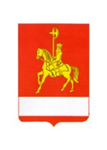 АДМИНИСТРАЦИЯ КАРАТУЗСКОГО РАЙОНАПОСТАНОВЛЕНИЕ28.04.2020                                    с. Каратузское                                	№ 376-пО внесении изменений в постановление администрации Каратузского района от 06.04.2020 № 295-п «Об утверждении Порядка предоставления наборов продуктов питания взамен обеспечения бесплатным горячим питанием обучающихся муниципальных общеобразовательных  организаций (учреждений) Каратузского района»В целях реализации постановления Правительства Красноярского края от 24.04.2020 №273-п «О предоставлении наборов продуктов питания взамен обеспечения бесплатным горячим питанием обучающимся, имеющим право на получение соответствующих мер социальной поддержки в соответствии с законодательством Красноярского края»ПОСТАНОВЛЯЮ:1. Внести в постановление администрации Каратузского района от 06.04.2020 № 295-п «Об утверждении Порядка предоставления наборов продуктов питания взамен обеспечения бесплатным горячим питанием обучающихся муниципальных общеобразовательных  организаций (учреждений) Каратузского района» (далее – Постановление) следующие изменения:1.1.В Постановлении: преамбулу изложить в следующей редакции:«В целях реализации постановлений Правительства Красноярского края от 02.04.2020 №190-п «О предоставлении наборов продуктов питания взамен обеспечения бесплатным горячим питанием обучающимся, имеющим право на получение соответствующих мер социальной поддержки в соответствии с законодательством Красноярского края» (далее – Постановление от 02.04.2020 №190-п), от 24.04.2020 № 273-п «О предоставлении наборов продуктов питания взамен обеспечения бесплатным горячим питанием обучающимся, имеющим право на получение соответствующих мер социальной поддержки в соответствии с законодательством Красноярского края» (далее - Постановление от 24.04.2020 № 273-п»;1.2.В приложении к Постановлению «Порядок  предоставления наборов продуктов питания взамен обеспечения бесплатным горячим питанием обучающихся муниципальных общеобразовательных  организаций (учреждений) Каратузского района» (далее – Порядок):Пункт 1 Порядка изложить в следующей редакции:«1.Настоящий порядок (далее - Порядок) регулирует единовременное обеспечение набором продуктов питания взамен обеспечения бесплатным горячим питанием обучающихся муниципальных общеобразовательных учреждений Каратузского района льготных категорий, указанных в пунктах 3.1, 3.2 Порядка организации питания учащихся муниципальных общеобразовательных  организаций (учреждений) Каратузского района от 05.12.2019 № 1060-п на основании Постановления от 02.04.2020 №190-п, Постановления от 24.04.2020 № 273-п».Пункт 3 Порядка изложить в следующей редакции:«3. Общеобразовательное учреждение определяет состав набора продуктов питания исходя из рекомендуемой номенклатуры, приведенной в приложениях к письмам Министерства образования Красноярского края от 03.04.2020 № 75-4551, от 24.04.2020 № 75-5533 с учетом объективных возможностей и сложившейся практики организации питания в конкретном учреждении. Состав набора продуктов утверждается руководителем образовательного учреждения. Выбор типа и способ упаковки набора продуктов определяется учреждением самостоятельно с обязательным вложением в нее описи входящих продуктов и указанием даты фасовки.Формирование набора продуктов питания взамен обеспечения бесплатным горячим питанием обучающихся осуществляется с учетом интересов обучающихся, имеющих соответствующие медицинские рекомендации».Пункт 4 Порядка изложить в следующей редакции:«4. Наборы продуктов питания предоставляется обучающимся муниципальных общеобразовательных  организаций (учреждений) Каратузского района, реализующих образовательные программы начального общего, основного общего и (или) среднего общего образования, (далее - образовательные учреждения), единовременно с 07.04.2020 по 11.04.2020 г. включительно и с 28.04.2020 по 30.04.2020 включительно».Пункт 5 Порядка изложить в следующей редакции:«5. В соответствии с Постановлением от 02.04.2020 №190-п стоимость набора продуктов питания для обеспечения питанием обучающихся определена исходя из размера средней стоимости набора продуктов для приготовления горячего завтрака на период действия примерного меню (12 дней) с учетом территориальной принадлежности муниципальных образований Красноярского края – 654,36 (шестьсот пятьдесят четыре) руб. 36 коп. В соответствии с Постановлением от 24.04.2020 № 273-п стоимость набора продуктов питания для обеспечения питанием обучающихся определена исходя из размера средней стоимости набора продуктов для приготовления горячего завтрака на период действия примерного меню (16 дней) с учетом территориальной принадлежности муниципальных образований Красноярского края – 872 (восемьсот семьдесят два) руб. 48 коп.».Пункт 6 Порядка изложить в следующей редакции:«6. Наборы продуктов питания выдаются в общеобразовательных учреждениях Каратузского района родителям (законным представителям) обучающегося на основании заявления о предоставлении набора продуктов питания (приложение № 1, приложение №2) с предъявлением документа, удостоверяющего личность родителя (законного представителя)».1.3. Порядок дополнить приложением № 2 согласно приложению к настоящему Постановлению.2. Контроль за исполнением настоящего постановления возложить на       А.А. Савина, заместителя главы района по социальным вопросам.3. Постановление вступает в силу с  момента подписания, но не ранее дня, следующего за днем его официального опубликования в периодическом печатном издании Вести муниципального образования «Каратузский район».Глава района                                                                               	К.А. ТюнинЗаявлениеПрошу выдать 1 (один) набор продуктов питания для моего ребенка _____________________________________________________________________________(Ф.И.О. ребенка)обучающегося _______ класса, так как он (она) находится дома на дистанционном обучении.Я проинформирован(а) общеобразовательным учреждением, что выдача набора продуктов питания будет производится:- из расчета средней стоимости набора продуктов для приготовления горячего завтрака на период действия примерного меню (16 дней);- в установленный день, в установленном месте, о которых меня оповестят дополнительно в ответ на это заявление;- о необходимости предъявления документа, удостоверяющего личность, для получения набора продуктов питания.Дата ______________Ф.И.О. родителя (законного представителя)                 (подпись)Приложение к постановлению администрации Каратузского района от 28.04.2020 № 376-пПриложение № 2 к Порядку предоставления наборов продуктов питания взамен обеспечения бесплатным горячим питанием обучающихся муниципальных общеобразовательных организаций (учреждений) Каратузского районаДиректору __________________________________________________________________(наименование образовательного учреждения)______________________________________(Ф.И.О. директора)от ___________________________________(Ф.И.О. родителя (законного представителя)